Директор МБУ ДО ДДТ                                                                                          Т.А. Куделина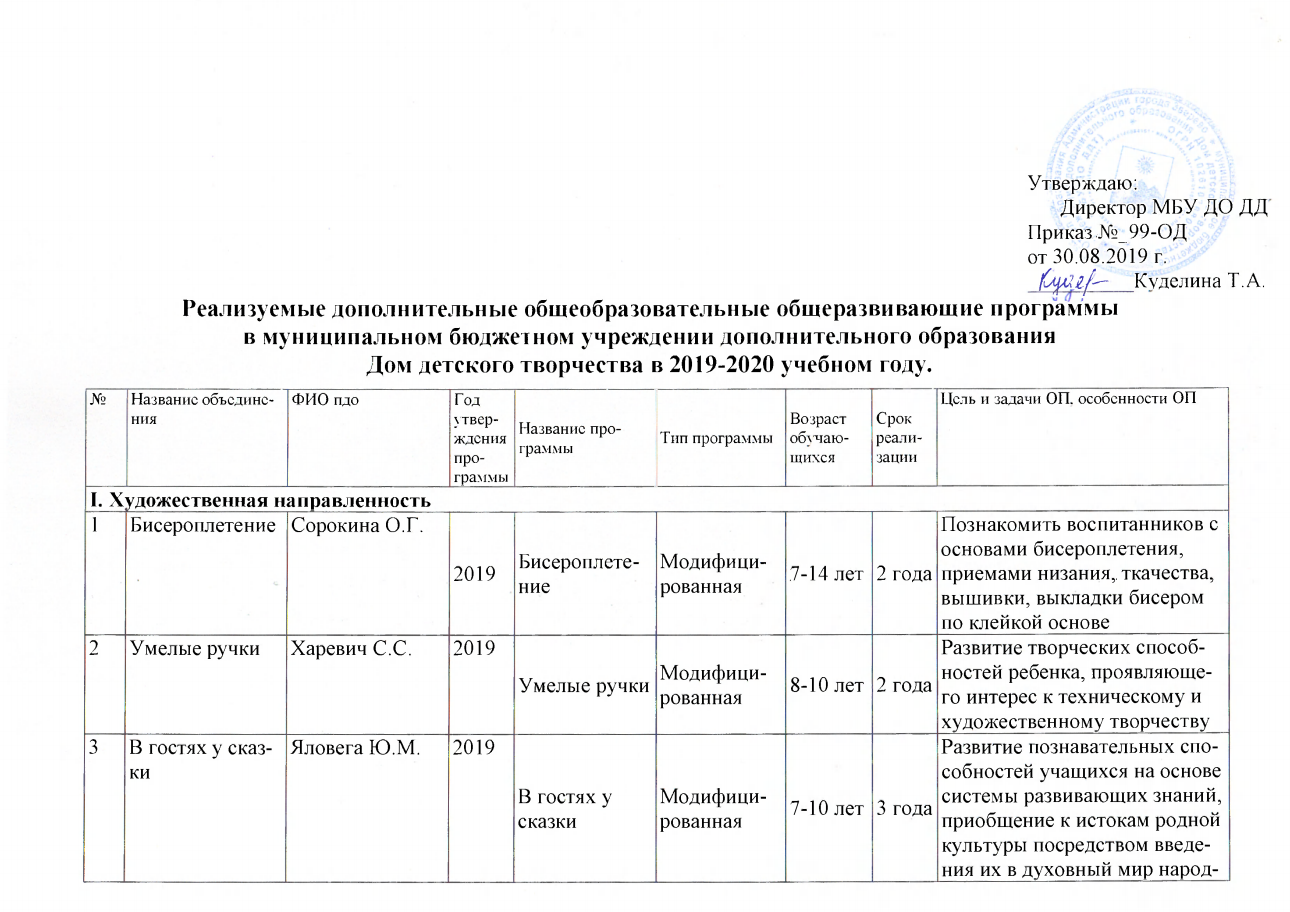 4ДиалогСтырова В.С.2019«Художественное слово»модифицированная7-16 лет1 годСпособствовать разностороннему развитию личности учащегося средствами художественной литературы, формированию общей культуры и адаптации их к жизни в обществе5Театр куколСорокина О.Г.2019Театр куколмодифицированная7-14 лет1 годРазвитие творческих способностей детей средствами кукольного театрального искусства6Развесёлый хуторокМихеева Н.Н.2018Развесёлый хуторокМодифицированная7-11 лет4 годаСпособствовать духовно-нравственному развитию личности ребенка, обладающей чувством национальной гордости, любви к Отечеству, своему народу через ознакомление с музыкальным, устным творчеством и традициями Донского края.7СветофорикХаревич С.С.2019Светофорикмодифицированная8-10 лет1 годФормирвание элементарных правил поведения на дороге, развитие навыков правильного поведения на улице, умение использовать ПДД в реальной жизни8Спортивно-танцевальноеСвечкарева Н.Ю.2019Восхождение в мир танцаАвторская 6-18 лет8 годаВоспитание всесторонне-развитой личности. Приобщение детей к искусству танца. Формирование навыков чувствовать и слушать музыку. Развитие пластики, ловкости и координации движения.9ЭхоСтырова В.С.2018ЭхоМодифицированная5-16 лет4 годаРазвитие сценического творчества детей  средствами театрализованных игр и театральных представлений10ТеатрСтырова В.С.2018Театр Модифицированная14-18 лет3 годаСоздание условий для формирования творческих способностей  учащихся посредством  театрального искусства.11Мир творчестваСтырова В.С.2019Мир творчестваМодульная9-17 лет2 годаСоздание условий для раскрытия творческих способностей и творческого развития личности на основе приобщения к актерскому, вокальному творчеству для успешной социализации в обществе.12Вязание крючкомНовикова Л.В.2019Вязаная игрушкамодифицированная 11-12 лет1 годСоздание условий для самореализации учащихся в творчестве через изучение и освоение определенных видов ДПИ13Вязание крючкомНовикова Л.В.2019Волшебная паутинкаМодифицированная6-12 лет4 годаФормирование и развитие творческих способностей обучающихся , посредством приобретения ими специальных знаний и умений по вязанию  крючком14Камертон Журавлева Т.А.2018КамертонМодифицированная5-17 лет2 годаРазвитие творческого потенциала детей через приобщения к музыкальной культуре, изучение нотной грамоты, практическое исполнительство в составе  вокально-инструментального ансамбля.15Радужная палитраРедина Л.А.2019Волшебная кисточкаМодифицированная5-11 лет3 годаРазвитие художественного и эстетического вкуса Обучение основам изобразительной деятельности.16СказкаОдовенко С.Н.2019 СказкаМодифицированная8-11 лет3 годаПрограмма способствует обучению основам театрального искусства как важнейшего фактора формирования у обучающихся духовной культуры, творческого мышления, самовыражения, овладению ими основ общей и художественной культуры.17Акварелька Сказка2019 АкварелькаМодифицированная7-10 лет3 годаПрограмма способствует обучению основам изобразительного искусства как важнейшего фактора формирования у обучающихся духовной культуры, творческого мышления, самовыражения, овладению ими основ общей и художественной культуры.II. Техническая направленностьII. Техническая направленностьII. Техническая направленностьII. Техническая направленностьII. Техническая направленностьII. Техническая направленностьII. Техническая направленностьII. Техническая направленностьII. Техническая направленность1LEGO-констуированиеКирмченко А.В.2019ЛЕГОМодифицированная7-103 годаПрограмма способствует развитию начального научно-технического мышления, творчества обучающихся посредством образовательных конструкторов ЛЕГО2Конструирование из бумагиЮрова Ю.В.2019Конструирование из бумагиМодифицированная8-10 лет1 годСоздание условий для самореализации ребенка в творчестве, воплощения в художественной работе собственных неповторимых черт, своей индивидуальности3Конструирование из бумагиЗайцева Н.А.2019Конструирование из бумагиМодифицированная9-11 лет2 годаСоздание условий для самореализации ребенка в творчестве, воплощения в художественной работе собственных неповторимых черт, своей индивидуальности4Конструирование мягкой игрушкиРедина Л.А.2019Конструирование мягкой игрушкиМодифицированная8-15 лет3 годаРазвитие творчески активной, саморазвивающейся личности, раскрывающей свои способности в процессе постижения мастерства различных видов рукоделия при изготовлении мягкой игрушки5ПрграммированиеШикин В.А.2019Программирование Модифицированная14-17 лет2 годапризвана сформировать системы знаний обучающихся об основных направлениях информационных технологий, информации и способах ее обработки, программировании, а также развитие индивидуальных потребностей учащихся в интеллектуальном направлении.III. Физкультурно-спортивная  направленностьIII. Физкультурно-спортивная  направленностьIII. Физкультурно-спортивная  направленностьIII. Физкультурно-спортивная  направленностьIII. Физкультурно-спортивная  направленностьIII. Физкультурно-спортивная  направленностьIII. Физкультурно-спортивная  направленностьIII. Физкультурно-спортивная  направленностьIII. Физкультурно-спортивная  направленность1Детский шахматный клубМинибаев Р.Х.2019ШахматыМодифицированная7-15 лет3 года формирование основ здорового образа жизни и их интеллектуальное развитие посредством занятий шахматами и физической культурой2Основы пулевой стрельбыЗубков А.Б.2019Основы пулевой стрельбыМодифицированная10-17 лет3 годаОвладение учащимися компетентностями в области стрельбы из пневматической винтовки3  Волейбол 1, Волейбол 2Аксанова Н.А. Хиляй Н.Н.2019«Волейбол»Модифицированная11-16 лет4 годаФормирование положительных качеств личности ребенка через занятия спортом, формирование потребности в систематических занятиях физкультурой и спортом.4Баскетбол 1, Баскетбол 2Аксанова Н.А. Хиляй Н.Н.2019«Баскетбол»Модифицированная11-16 лет4 годаРазвитие физических качеств, совершенствование двигательных умений и навыков в игре в баскетбол, подготовка юных спортсменов для реализации своих достижений в соревновательной деятельности7Спортивные игрыШелихов А.В.2019Спортивные игрыМодифицированная12-16 лет3 годаПрограмма направлена на  формирования физической культуры занимающихся посредством углубленного освоения способов двигательной деятельности физкультурно-спортивной направленности раздела "Спортивные игры".8Общая физическая подготовкаШикин В.А.2019«ОФП»Модифицированная14-18 лет3 годаСовершенствование двигательной деятельности деетй путем оптимизации работы по развитию физических качеств у детей старшего школьного возрастаIV. Туристско-краеведческая  направленностьIV. Туристско-краеведческая  направленностьIV. Туристско-краеведческая  направленностьIV. Туристско-краеведческая  направленностьIV. Туристско-краеведческая  направленностьIV. Туристско-краеведческая  направленностьIV. Туристско-краеведческая  направленностьIV. Туристско-краеведческая  направленностьIV. Туристско-краеведческая  направленность1Юный эколог Селезнева В.В.2019Юный эколог «ЮНЭК»Модифицированная10-14  лет2 годаФормирование ответственного отношения к окружающей среде, которое строится на базе экологического сознания, понимание сущности взаимоотношений живых организмов с окружающей средой, соблюдение нравственных и правовых принципов природопользования.2ДоноведениеГабура И.Н.2019«Доноведение»Модифицированная7-11 лет4 годаФормирование у детей младшего школьного возраста целостного представления о малой Родине – Донском крае и адекватного понимания места человека в нем.3История Донского краяЗакревская И.В.2019«История Донского края»Модифицированная9-11 лет1 годФормирование  целостного представления о малой Родине – Донском крае и адекватного понимания места в нем человека4Экологический проектПодлегаева Е.А.2019«Экологический проект»модифицированная7-14 лет1 годНа основе удовлетворения естественного детского интереса к окружающему миру создать условия к формированию экологической культуры ребят, основной чертой которой является ответственное отношение к природе.V. Естественнонаучная  направленностьV. Естественнонаучная  направленностьV. Естественнонаучная  направленностьV. Естественнонаучная  направленностьV. Естественнонаучная  направленностьV. Естественнонаучная  направленностьV. Естественнонаучная  направленностьV. Естественнонаучная  направленностьV. Естественнонаучная  направленность1Интеллектуалы Самохина С.В.2019интеллектуалы  Модифицированная16-18 лет2 годаРасширение и углубление знаний учащихся по математике, развитие математического кругозора.  2ЭрудитыСамохина С.В.2019«Эрудиты»Модифицированная13-15 лет2 годаРасширение и углубление знаний учащихся по математике, развитие математического кругозора.  3УМКА 2Зайцева Н.А.2019«УМКА»Модифицированная8-11 лет3 годаСоздание условий для повышения уровня математического развития обучающихся, формирования логического мышления посредством освоения основ содержания математической деятельности4Увлекательный русский Петрова И.И.2019Увлекательный русский»Модифицированная8 лет3 годаПробудить интерес к русскому языку, его речевым явлениям, желание познавать богатства языка посредством дополнительного образования.5Умницы и УмникиКостяникова Т.С.2019«Умницы и Умники»Модифицированная9-12 лет2 годаРазвитие мышления в процессе формирования основных приемов мыслительной деятельности; анализа, синтезе, сравнения, обобщения, классификации, умения выделять главное, доказывать и опровергать, делать несложные выводы6УМКА 1Грубчак Т.И.2018«УМКА»Модифицированная7-10 лет3 годаСоздание условий для повышения уровня математического развития обучающихся, формирования логического мышления посредством освоения основ содержания математической деятельности7УМКА 3Яловега Ю.М.2019УМКАМодифицированная7-10 лет3 годаСоздание условий для повышения уровня математического развития обучающихся, формирования логического мышления посредством освоения основ содержания математической деятельности8Математика для увлеченныхКонева М.А.2018« Математика для увлеченных»Модифицированная13-15 лет2 годаОбеспечение качественной подготовки учащихся к сдаче экзамена по математике, в частности профильного уровня .9Решение нестандартных задач по математикеКонева М.А.2019« Решение нестандартных задач по математике»Модифицированная16-18 лет2 годаОбеспечение качественной подготовки учащихся к сдаче экзамена по математике10Юный правоведМакеева С.А.2019«Юный правовед»Модифицированная14-18 лет2 годаПомочь обучающимся ориентироваться в общественной жизни, урегулированной и защищаемой нормами права; развивать гражданское самосознание обучающихся , политическое мышление11Юный исследовательСмрнова Е.С.2019«Юный исследователь»Модифицированная7-14 лет2 годаРазвитие интеллектуально-творческого потенциала личности ребенка путем совершенствования его исследовательских способностей в процесс саморазвития; Создание условий для успешного освоения учениками основ исследовательской деятельности.12Математика и конструирование 2Плетнева И.Н.2019« Математика и конструирование»Модифицированная9  лет2 годаЗаложить начальные геометрические представления, развить логическое мышление и пространственные представления детей. Сформировать начальные элементы конструкторского мышления, т.е. научить детей анализировать представленный объект невысокой степени сложности, мысленно расчленяя его на основные составные части для детального исследования.13Математика и конструирование 1Волченко Н.В.2019«Математика и конструирование !Модифицированная7-10 лет3 годЗаложить начальные геометрические представления, развивать логическое мышление и пространственные представления детей, сформировать начальные элементы конструкторского мышления14Живое словоЛось О. А.2019«Живое слово»Модифицированная9-12 лет2 годрасширить, углубить и закрепить у школьников знания по русскому языку, показать учащимся, что грамматика не свод скучных и трудных правил для запоминания, а увлекательное путешествие по русскому языку на разных ступенях обучения15Русская словесностьЛось О. А.2019«Русская словесность»Модифицированная14-16 лет1 годформирование коммуникативных умений учащихся при работе над текстом